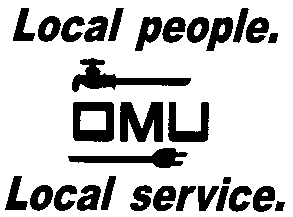 INVITATION TO BIDOwensboro Municipal Utilities will receive sealed bids until 2:00 P.M. (CST) on July 18, 2017  (prevailing time) at which time bids will be opened and read aloud for the: BID No.  17-07-046HAPCO POLES AND ARMSOwensboro Municipal Utilities is requesting bids for the purchase of six (6) 35’ Aluminum HAPCO Poles with 6’ Arms, thirty six (36) 37’ Aluminum HAPCO Direct Bury Poles (embed Shaft only), and thirty six (36) Aluminum HAPCO Street Light Arms (w/ Formed Bands).Prospective bidders may obtain copies of the bid documents and specifications by sending an e-mail with your Company Name and a brief description of your business.  Contact Derek Price, Buyer, via e-mail:  pricedm@omu.org. OMU reserves the right to reject any or all bids and to waive irregularities.